Student Evaluation Authority FormDate:		Department:	Title of Questionnaire:	Questionnaire Date(s):	Results to be released to:	By signing below you give your consent for the:questionnaire named above to be run and include questions about your teaching, andresults of the questionnaire named above to be released to the people listed above.Names of Each Person Consenting	Consenting Signature(please print clearly and provide first and surname)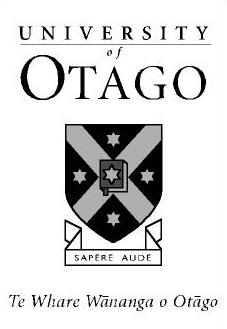 Quality Advancement Unit